Энергетики «Орелэнерго» сдали нормы ГТОВ легкоатлетическом манеже в г. Орле при поддержке первичной профсоюзной организации прошел фестиваль «Готов к труду и обороне» среди сотрудников «Орелэнерго». Участие в соревнованиях приняли команды из всех районов электрических сетей и исполнительного аппарата филиала. Энергетики выполняли различные нормативы в зависимости от возрастной категории участников: бег на различные дистанции, прыжки в длину, отжимания, рывок гири, а также упражнения на пресс и гибкость.По итогам соревнований места распределились следующим образом: победителем стала команда Совета молодежи, второе место заняла команда Новосильского РЭС, а на третьем оказалась команда Верховского РЭС. Победители и призеры фестиваля были отмечены грамотами и подарками.И.о. директора филиала ПАО «Россети Центр» - «Орелэнерго» Игорь Колубанов поблагодарил коллег за активность: «Энергия участников, усердие и преданность спорту создали неповторимую атмосферу соревнований и вдохновили нас. Желаю сохранять энтузиазм и настойчивость в достижении поставленных целей. Уверен, что фестиваль ГТО стал мощным стимулом для нашей команды и поможет нам двигаться только вперед».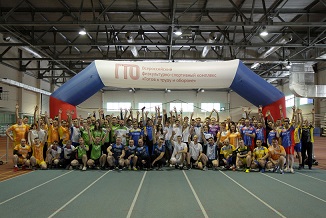 